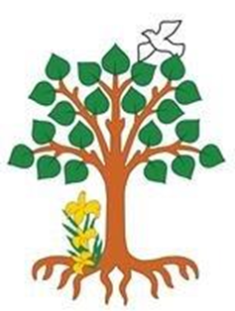 Cherry Orchard, Lichfield, WS14 9AN                Tel: 01543 263505	   	26 May 2017Website address:  http://www.stjosephslichfield.org.uk	Twitter: @StJoesLichfieldOur Catholic Mission - Service of LightIn preparation for the celebration of the Sacrament of Confirmation at the end of June, there will be a Service of Light for Year 6 children during the Family Mass at 11.00 am at SS Peter and Paul’s on Sunday 11th June. This is an invitation to children of all year groups and their families. Our family Masses are always wonderful occasions – if you haven’t been to one yet, please do try to come along and bring your family.Confirmation Mass of thanksgiving Tuesday 27th June 9.30 am.50th Anniversary Mass – SS Peter and PaulYou are all invited to a Mass, celebrated by Archbishop Bernard Longley, on Thursday 29th June to celebrate 50 years since SS Peter and Paul’s Church was built.Parish Mass/Children’s LiturgyThe parish newsletter or website www.romancatholiclichfield.co.uk  contains information about Masses and other church notices. Mass Times: 	6.00pm Saturday @ SS Peter & Paul (with Children’s Liturgy)	      	8.30am Sunday @ Holy Cross (with Children’s Liturgy) 	      	11.00am Sunday @ SS Peter & Paul (with Children’s Liturgy) AttendanceCongratulations to Y1 with 99% attendance this week – well done.Family Lunch – Friday 9 June H-J – Week 3MENU CHOICES TO BE IN TO MRS BURKE BY NOON ON WEDNESDAY 7 JUNE 2017 Come and enjoy a school meal with your children on Friday 9 June at 11.45am.  Adult lunches are £2.76 to be paid on parent pay using your child’s school dinner account.  Menu choices are Salmon bites or fish fingers, French bread pizza; Jacket Potato; cheese or tuna sandwich.Lost PropertyWe are beginning to accumulate lost property again.  If you are missing items of clothing, the Lost Property box is in the entrance area.  Please make sure all items of uniform and pe kit are clearly labelled.Y1 and Y2 Girls football taster sessionsBurntwood Dragons and Phoenix FC are running FREE Year 1/2 girls taster sessions on a Tuesday evening at 6.30pm, down at Hospital Road Playing Fields.  There is no need to book players can just turn up, Y1 – TopicsY1 have had a great time this week watching and listening to their topic presentations.  What a creative lot they are!  Thanks to all parents and grandparents who have helped with our topic homework.  Watch our web page for some pictures.Y4 trip to Think TankTo avoid driving in to Birmingham on the day of the General Election (8 June 2017) the date  of the trip to the Think Tank has changed to 22 June 2017.Sports Day Results1st – St Margaret. 2nd – St Clare. 3rd – St Chad 4th – St Francis.Late Collection of children at the end of the school dayThank you to parents who always pick up their children on time.  Unfortunately we are seeing an increasing number of occasions where children are being picked up late.  The impact on a child not being picked up from school on time cannot be underestimated.  Having children left behind at the end of the day also has an impact on the members of staff who are required to supervise that child.  All parents/carers should be onsite and ready to pick up their children when school ends at 3.30pm.  If you  are unable to collect children from school at 3.30pm, please make alternative arrangments either with Badgers or another adult.Y6 residential to Standon BowersA parent’s meeting has been arranged for Thursday 15 June at 5.00pm in the school hall.After-School Clubs starting after half termAthletics 		Y4, Y5, Y6 	Tuesday 6 JuneHockey 			Y3, Y4		Wednesday 7 JuneGaelic Football		Y5, Y6		Thursday 8 June Donation Days for the Summer FayrePlease make a note in your calendars of the following donation days of items for the Summer FayreFriday 16 June 		School uniform that your child may have grown out ofFriday 23 June		Donations for “Adopt a Bear” – soft toys pleaseFriday 30 June 		Please bring in Smellies and donations for pocket money stallFriday 7 July 		please bring in alcohol, sweets and chocolatesFriday 14 July		Please bring in donations of cakes Available Place in Reception – September 2017We have a place available in Reception for entry into school in September .  Do pass on this information, if you know of anyone who is moving to the area or who may not have yet applied for a place , or is unhappy with their allocated place and would be interested in their child attending St Joseph’s.  PTFA Parents Summer Party Friday 7 July 2017 Tickets (£25.00 per person) are now available from the school office for the St Joseph’s PTFA Summer Party on Friday 7 July 2017 to be held at Coton House Farm from 7-11.45pm.  Please support this event.Staffing Staffing for September is as follows:And finally…Thank you so much for your overwhelming support today – it has been lovely for the children to have their families and friends cheering them on as they race as well as being  able to share their picnic lunches on the field. We were also very lucky to have been blessed with such beautiful weather!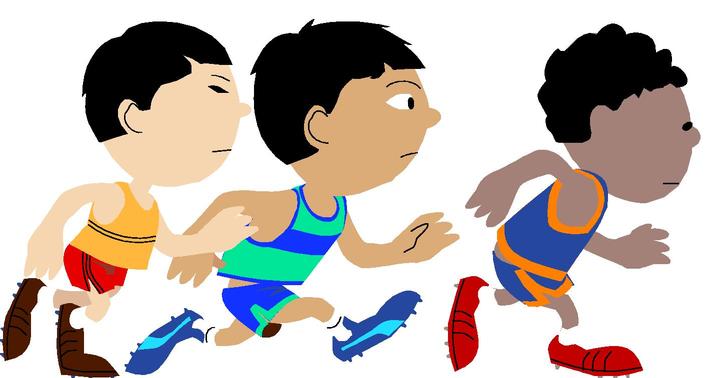  May God be with you. Mrs D McLearyHeadteacherLooking Ahead…School Dates –Changes in redClassTeacherReceptionMiss CartwrightYear 1Mrs Thomas/ Mrs GibsonYear 2Mrs DolphinYear 3Miss TeagueYear 4Miss DawsonYear 5Mrs Allan/ Miss BriersYear 6Miss SwanSummer termMonday 5th JuneINSET DayTuesday 6th JuneChildren returnHomework dueFriday 9th JuneY3 celebration assemblyFamily lunch H- JY1 trip to Twycross Zoo – uniform pleaseSunday 11th JuneService of Light – SS P&P 11.00am Monday 12th JuneMission assembly 9.10am Y6/Rec – Holy Cross 9.30am Mass Tuesday 13th JunePre-school, new chn and parents to reception transition amThursday 15th JunePre-school, new chn and parents to reception transition pmY6 parents meeting for Standon Bowers 5.00pmFriday 16th JuneYear 2 Celebration AssemblyFamily Lunch K-MY5 and Y6 Big Bash 5-8pmPlease bring donations of school uniform for the uniform stall.Monday 19th June9.10 am Mission AssemblyPre-school to Reception transition amTuesday 20th  JuneWhole school Mass – 9.30am – school hall TBCHomework dueY6 King Edwards transition dayY6 Friary transition dayWednesday 21st JuneY3/4 Maths workshop for parents – 9.15-10.30am New Reception/ Pre-school mtg 6.00pmY6 King Edwards transition dayY6 Friary transition dayY2 trip to Sealife Centre – uniform pleaseThursday 22nd JuneBishop McGough visit 1.00pmY4 trip to the Think TankFriday 23rd JuneY1 Celebration assembly Family Lunch N-RPlease bring in soft toys for the Adopt a Bear stallSunday 25th JuneConfirmation - 1.00pm SS. P&P’sMonday 26th JuneMission  assembly 9.10 am Y2/5 Mass at Holy Cross – 9.30am Tuesday 27th JuneConfirmation Thanksgiving Mass – 9.30am Y6 Netherstowe transition dayWednesday 28th June2.00pm – Music AssemblyY6 Netherstowe transition dayThursday 29th June50th Anniversary of SS. P&P’s – Mass at 7.00pmFriday 30th JuneRec celebration assemblyFamily Lunch S-VPlease bring in smellies and donations for a pocket money stallMonday 3rd JulyY6 residential – Standon BowersNo assemblyY6 St Francis Transition dayTuesday 4th July Homework dueY6 St Francis Transition dayWednesday 5th JulyReception new parents picnic 2.30-3.30pmFriday 7th JulyPre-school Celebration assemblyFamily Lunch W-ZPTFA summer party – Coton House farmPlease bring in donations of alcohol, sweets and chocolatesMonday 10th July9.10am Mission AssemblyY3/6 Mass at Holy Cross 9.30am Tuesday 11th JulyReports to parentsWednesday 12th JulyOpen evening 6.00pmY5/6 performance 7.00pmFriday 14th JulySt. Joseph’s transition morningSummer FayrePlease bring in cake donationsMonday 17th JulyMission assembly 9.10amTuesday 18th JulyPre-school graduation – hall 1.00pmFriday 21st  July Assembly pm Good to be Green/ Attendance AwardsMonday 24th JulyLeaver’s Mass – 9.30am school hall Leaver’s celebration afternoonTuesday 25th JulyLeaver’s assembly 9.30amBreak up 2.30pm